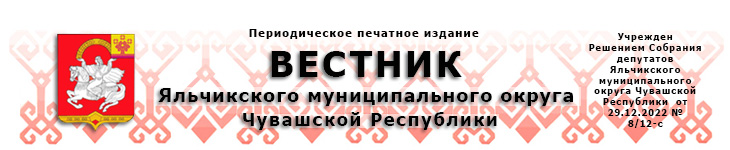 15.09.2023                                                                                                    №34ИЗВЕЩЕНИЕ О размещении проекта отчета об итогах государственной кадастровой оценки всех учтенных в Едином государственном реестре недвижимости зданий, помещений, сооружений, объектов незавершенного строительства, машино-мест на территории Чувашской Республики, порядке и сроках представления замечаний к проекту отчета. Министерство экономического развития и имущественных отношений Чувашской Республики извещает о размещении проекта отчета об итогах государственной кадастровой оценки всех учтенных в Едином государственном реестре недвижимости зданий, помещений, сооружений, объектов незавершенного строительства, машино-мест на территории Чувашской Республики. На основании распоряжения Кабинета Министров Чувашской Республики от 18.03.2022 № 236-р бюджетным учреждением Чувашской Республики «Чуваштехинвентаризация» Министерства экономического развития и имущественных отношений Чувашской Республики (далее – БУ ЧР «Чуваштехинвентаризация») проведены в 2023 году работы по государственной кадастровой оценке всех учтенных в Едином государственном реестре недвижимости зданий, помещений, сооружений, объектов незавершенного строительства, машино-мест на территории Чувашской Республики. По итогам определения кадастровой стоимости зданий, помещений, сооружений, объектов незавершенного строительства, машино-мест составлен проект отчета об итогах государственной кадастровой оценки всех учтенных в Едином государственном реестре недвижимости земельных участков на территории Чувашской Республики по состоянию на 01.01.2023. Проект отчета № 06-ГКО-21-2023 об итогах государственной кадастровой оценки всех учтенных в Едином государственном реестре недвижимости зданий, помещений, сооружений, объектов незавершенного строительства, машино-мест на территории Чувашской Республики по состоянию на 01.01.2023 размещен в фонде данных государственной кадастровой оценки на официальном сайте Росреестра https://rosreestr.gov.ru/ , а также на официальном сайте БУ «Чуваштехинвентаризация» в информационно-телекоммуникационной сети «Интернет» http://chuvti.ru/gko/ В соответствии со статьей 14 Федерального закона от 03.07.2016 № 237-ФЗ «О государственной кадастровой оценке» (далее – Закон о кадастровой  оценке) замечания, связанные с определением кадастровой стоимости, к проекту отчета (далее – Замечания к проекту отчета) представляются любыми лицами в срок до 10 октября 2023 года. Обращаем внимание, что Замечания к проекту отчета могут быть представлены в БУ ЧР «Чуваштехинвентаризация» или многофункциональный центр предоставления государственных и муниципальных услуг лично, регистрируемым почтовым отправлением с уведомлением о вручении или с использованием информационно-телекоммуникационных сетей общего пользования, в том числе сети «Интернет», включая портал государственных и муниципальных услуг. Днем представления Замечаний к проекту отчета считается день их представления в БУ «Чуваштехинвентаризация» или многофункциональный центр предоставления государственных и муниципальных услуг,  день, указанный на оттиске календарного почтового штемпеля уведомления о вручении (в случае направления замечания регистрируемым почтовым отправлением с уведомлением о вручении), либо день его подачи с использованием информационно-телекоммуникационных сетей общего пользования, в том числе сети «Интернет», включая портал государственных и муниципальных услуг.  Замечание к проекту отчета наряду с изложением его сути должно содержать:1) фамилию, имя и отчество (последнее - при наличии) физического лица, полное наименование юридического лица, номер контактного телефона, адрес электронной почты (при наличии) лица, представившего замечание к проекту отчета;2) кадастровый номер здания, помещения, сооружения, объекта незавершенного строительства, машино-места, в отношении определения кадастровой стоимости которого представляется замечание к проекту отчета, если замечание относится к конкретному зданию, помещению, сооружению, объекту незавершенного строительства, машино-месту,3) указание на номера страниц (разделов) проекта отчета, к которым представляется замечание (при необходимости).К замечанию к проекту отчета могут быть приложены документы, подтверждающие наличие ошибок, допущенных при определении кадастровой стоимости, а также иные документы, содержащие сведения о характеристиках объектов недвижимости, которые не были учтены при определении их кадастровой стоимости.Замечания к проекту отчета, не соответствующие требованиям, установленным статьей 14 Закона о кадастровой оценке, не подлежат рассмотрению. Иная форма представления Замечаний к проекту отчета (в том числе предоставление замечаний к проекту отчета в Росреестр) действующим законодательством не предусмотрена.Контакты БУ «Чуваштехинвентаризация»: Чувашская Республика, г. Чебоксары, ул. Бабушкина, д.8, пом.3, телефон: +7 (8352) 57-39-67, факс: +7 (8352) 57-03-07, адрес электронной почты: chuvti@mail.ru, chti_gki@cap.ru, режим работы: понедельник-пятница с 08:00 до 17:00, обед с 12:00 до 13:00.Извещение о согласовании проекта межевания земельного участкаЗаказчиком работ по подготовке проекта межевания земельного участка является Администрация Яльчикского муниципального округа Чувашской Республики, расположенного по адресу: 429380 Чувашская Республика, Яльчикский район, с.Яльчики, ул.Иванова, д.16.Проект межевания подготовлен кадастровым инженером Теллиным А.Л., адрес: ЧР, Яльчикский район, с. Яльчики, ул. Первомайская, д. 18, тел. 8(83549)2-59-93, квалификационный аттестат № 21-12-42, e-mail: yal_bti@cbx.ruОдин земельный участок выделяется в счет земельной доли в праве общей долевой собственности из исходного земельного участка, кадастровый номер 21:25:240401:68, местоположение: Чувашская Республика - Чувашия, Яльчикский район, Янтиковское сельское поселение. С проектом межевания можно ознакомиться по адресу: ЧР, Яльчикский район, с. Яльчики, ул. Первомайская, д. 18, в течении 30 дней со дня опубликования настоящего извещения.Предметом согласования является размер и местоположение границ выделяемого в счет земельных долей земельного участка.Обоснованные возражения после ознакомления с проектом межевания относительно размера и местоположения границ земельного участка принимаются в письменной форме в течении 30 дней со дня опубликования данного извещения по адресу: Чувашская Республика, Яльчикский район, с. Яльчики, ул. Первомайская, д. 18, и в орган кадастрового учета филиал ФГБУ «ФКП Росреестра» по Чувашской Республике - Чувашии по адресу: Чувашская Республика, г. Чебоксары, пр. Московский, д. 37.Объявление.ООО «Яманчурино» проводит собрание участников долевой собственности 6 НОЯБРЯ 2023 года. Земельные участки 21:25:270101:116; 21:25:270101:114; 21:25:2701101:113; 21:25:251101:141; 21:25:250101:435; 21:25:260101:198Вопросы повестки дня: 1. Выборы лиц, уполномоченных от имени участков долевой собственности  без доверенности заключать договор аренды земельного участка.2. Условия договора аренды земельного участка, находящегося в долевой собственностиНачало собрания 10:00 часов                                                                                                                    ДирекцияОб утверждении Положения о предотвращении и урегулировании конфликта интересов при осуществлении закупок в соответствии с Федеральным законом от 5 апреля 2013 года №44-ФЗ «О контрактной системе в сфере закупок товаров, работ, услуг для обеспечения государственных и муниципальных нужд» в администрации Яльчикского муниципального округа Чувашской Республики и подведомственных учрежденияхВ соответствии с требованиями Федерального закона от 25 декабря                    2008 г.  № 273-ФЗ «О противодействии коррупции», положениями Методических рекомендаций по проведению в федеральных государственных органах, органах государственной власти субъектов Российской Федерации, органах местного самоуправления, государственных внебюджетных фондах и иных организациях, осуществляющих закупки в соответствии с Федеральным законом от 5 апреля 2013 г. № 44-ФЗ «О контрактной системе в сфере закупок товаров, работ, услуг для обеспечения государственных и муниципальных нужд» и Федеральным законом от 18 июля 2011 г. № 223-ФЗ «О закупках товаров, работ, услуг отдельными видами юридических лиц», с целью  выявления личной заинтересованности  муниципальных служащих, работников при осуществлении муниципальных закупок, которая приводит или может привести к конфликту интересов  и определяет порядок осуществления работы, направленной на выявление личной заинтересованности муниципальных служащих в администрации Яльчикского муниципального округа Чувашской Республики и подведомственных учреждениях, а также приводит или может привести к конфликту интересов при осуществлении закупок в соответствии с Федеральным законом от 5 апреля 2013 г. № 44-ФЗ «О контрактной системе в сфере закупок товаров, работ, услуг для обеспечения государственных и муниципальных нужд» администрация Яльчикского муниципального округа Чувашской Республики п о с т а н о в л я е т:1. Утвердить положение Положения о предотвращении и урегулировании конфликта интересов при осуществлении закупок в соответствии с Федеральным законом от 5 апреля 2013 года №44-ФЗ «О контрактной системе в сфере закупок товаров, работ, услуг для обеспечения государственных и муниципальных нужд» в администрации Яльчикского муниципального округа Чувашской Республики и подведомственных учреждениях, согласно приложению к настоящему постановлению.2. Руководителям структурных подразделений  администрации Яльчикского муниципального округа Чувашской Республики и подведомственных учреждений ознакомить под роспись   с настоящим постановлением.3. Настоящее постановление вступает в силу после его официального опубликования. Глава Яльчикского муниципального округа Чувашской Республики                                                                              Л.В. ЛевыйПриложениеутверждено  постановлением администрацииЯльчикского муниципального округа Чувашской Республики                                                                         от 06 сентября 2023 № 783         ПОЛОЖЕНИЕо предотвращении и урегулировании конфликта интересов при осуществлении закупок в соответствии с Федеральным законом от 5 апреля 2013 года №44-ФЗ «О контрактной системе в сфере закупок товаров, работ, услуг для обеспечения государственных и муниципальных нужд» в администрации Яльчикского муниципального округа Чувашской Республики и подведомственных учреждениях1.Общие положения1.1. Настоящее Положение разработано в соответствии с частью 3 статьи 10  Федерального закона от 25 декабря 2008 г. № 273-ФЗ «О противодействии коррупции» (далее - Федеральный закон № 273-ФЗ), положениями Методических рекомендаций по проведению в федеральных государственных органах, органах государственной власти субъектов Российской Федерации, органах местного самоуправления, государственных внебюджетных фондах и иных организациях, осуществляющих закупки в соответствии с Федеральным законом от 5 апреля 2013 г. № 44-ФЗ «О контрактной системе в сфере закупок товаров, работ, услуг для обеспечения государственных и муниципальных нужд» о предотвращении и урегулировании конфликта интересов при осуществлении закупок в администрации Яльчикского муниципального округа Чувашской Республики и подведомственных учреждениях (далее - Положение) разработано в целях установления порядка выявления и урегулирования конфликтов интересов, возникающих у работников администрации Яльчикского муниципального округа Чувашской Республики и руководителей подведомственных учреждений в ходе исполнения ими должностных обязанностей при осуществлении закупок.1.2. Под конфликтом интересов в настоящем Положении понимается ситуация, при которой личная заинтересованность (прямая или косвенная) работника, должность которого предусматривает обязанность принимать меры по предотвращению и урегулированию конфликта интересов, влияет или может повлиять на надлежащее, объективное и беспристрастное исполнение им должностных обязанностей (осуществление полномочий).1.3. Под личной заинтересованностью понимается возможность получения доходов в виде денег, иного имущества, в том числе имущественных прав, услуг имущественного характера, результатов выполненных работ или каких-либо выгод (преимуществ) лицом, указанным в п. 1.4 настоящего Положения, и (или) состоящими с ним в близком родстве или свойстве лицами (родителями, супругами, детьми, братьями, сестрами, а также братьями, сестрами, родителями, детьми супругов и супругами детей), гражданами или организациями, с которыми лицо, указанное в п. 1.4 настоящего Положения, и (или) лица, состоящие с ним в близком родстве или свойстве, связаны имущественными, корпоративными или иными близкими отношениями.1.4. Действие настоящего Положения распространяется на муниципальных служащих администрации Яльчикского муниципального округа Чувашской Республики и руководителей  подведомственных учреждений (далее по тексту-работники), в должностные обязанности которых входит осуществление муниципальных закупок, подготовка или участие в подготовке технических заданий, работников которые являются  членами приемочной комиссии. 2. Основные принципы управления конфликтом интересов2.1. В основу работы по управлению конфликтом интересов положены следующие принципы:2.1.1. Раскрытие сведений о реальном или потенциальном конфликте интересов, личной заинтересованности.2.1.2. Индивидуальное рассмотрение и оценка репутационных рисков при выявлении каждого конфликта интересов и его урегулирование.2.1.3. Конфиденциальность процесса раскрытия сведений о личной заинтересованности и об урегулировании конфликта интересов.2.1.4. Соблюдение баланса интересов Администрации и работника при урегулировании конфликта интересов.2.1.5. Защита работника от преследования в связи с сообщением о личной заинтересованности, которая была своевременно раскрыта работником.3. Комплекс профилактических и аналитических мероприятий по предотвращению и урегулированию интересов при осуществлении закупок3.1. Проведение консультативно-методических совещаний, направленных на информирование работников, участвующих в осуществлении закупок, об обязанности принимать меры по предотвращению и урегулированию конфликта интересов, порядке уведомления о возникновении личной заинтересованности при исполнении должностных обязанностей, которая приводит или может привести к конфликту интересов, ответственности за неисполнение указанной обязанности.3.2.   Анализ соблюдения положений законодательства Российской Федерации о противодействии коррупции работниками, участвующими в закупочной деятельности.4. Действия работника в связи с предупреждением, раскрытием и урегулированием конфликта интересов и порядок их осуществления4.1. Работники, указанные в п. 1.4 Положения, ежегодно предоставляют в управление делами администрации декларацию о возможной личной заинтересованности по форме, предусмотренной приложением №1 к настоящему Положению не позднее 30 апреля. 4.2. В случае возникновения у работника  личной заинтересованности, которая приводит или может привести к конфликту интересов, он обязан незамедлительно сообщить об этом в главе Яльчикского муниципального округа Чувашской Республики.4.3. Сообщение оформляется в письменной форме в виде уведомления о возникновении личной заинтересованности при исполнении должностных обязанностей, при осуществлении закупок в соответствии с Федеральным законом от 5 апреля 2013 года №44-ФЗ «О контрактной системе в сфере закупок товаров, работ, услуг для обеспечения государственных и муниципальных нужд»  которая приводит или может привести к конфликту интересов (далее - уведомление), по форме согласно приложению № 2 к настоящему Положению.    4.4.   Уведомление заполняется и передается в Управление делами  администрации Яльчикского муниципального округа Чувашской Республики, которое осуществляет его регистрацию в день поступления в журнале регистрации уведомлений о возникновении личной заинтересованности при исполнении должностных обязанностей, при осуществлении закупок в соответствии с Федеральным законом от 5 апреля 2013 года № 44-ФЗ «О контрактной системе в сфере закупок товаров, работ, услуг для обеспечения государственных и муниципальных нужд» (далее - журнал уведомлений), по форме согласно приложению № 3 к настоящему Положению.5. Порядок раскрытия конфликта интересов и порядок его урегулирования, возможные способы разрешения возникшего конфликта интересов5.1. В соответствии с условиями настоящего Положения устанавливаются следующие виды раскрытия конфликта интересов:5.1.1. Раскрытие сведений о конфликте интересов при приеме на работу.5.1.2. Раскрытие сведений о конфликте интересов при назначении на новую должность.5.1.3. Разовое раскрытие сведений по мере возникновения ситуаций конфликта интересов.5.2. Раскрытие сведений о конфликте интересов осуществляется в письменном виде. Допустимо первоначальное раскрытие конфликта интересов в устной форме с последующей фиксацией в письменном виде.5.3. Для работника, организуется заполнение декларации о возможной личной заинтересованности, согласно приложению №1, к настоящему положению.5.4. Поступившая информация должна быть тщательно проверена с целью оценки серьезности возникающих для учреждения рисков и выбора наиболее подходящей формы урегулирования конфликта интересов.5.5. По результатам проверки поступившей информации должно быть установлено, является или не является возникшая (способная возникнуть) ситуация конфликтом интересов.5.6. Ситуация, не являющаяся конфликтом интересов, не нуждается в специальных способах урегулирования.5.7. В случае если конфликт интересов имеет место, то могут быть использованы следующие способы его разрешения:5.7.1. Добровольный отказ работника или его отстранение (постоянное или временное) от участия в обсуждении и процессе принятия решений по вопросам, которые находятся или могут оказаться под влиянием конфликта интересов.5.7.2. Пересмотр и изменение функциональных обязанностей работника.5.8. Муниципальные служащие Управления делами    администрации Яльчикского муниципального округа Чувашской Республики обеспечивают конфиденциальность полученных от работника сведений в соответствии с законодательством Российской Федерации о персональных данных.6. Порядок рассмотрения уведомления о возникновении личной заинтересованности при исполнении должностных обязанностей, при осуществлении закупок в соответствии с Федеральным законом от 5 апреля 2013 года №44-ФЗ «О контрактной системе в сфере закупок товаров, работ, услуг для обеспечения государственных и муниципальных нужд»6.1. В случае выявления в ходе проведения перекрестного анализа,  имеющейся информации о возможной личной заинтересованности или фактов личной заинтересованности, управление делами администрации не позднее дня, следующего  за днем регистрации уведомления, направляет его главе Яльчикского муниципального округа Чувашской Республики с приложением мотивированного заключения о предварительном рассмотрении уведомлении, материалы, полученные в ходе предварительного рассмотрения уведомления.    6.2 Глава Яльчикского муниципального округа Чувашской Республики (лицо, исполняющее его обязанности) по результатам рассмотрения уведомлений принимает одно из следующих решений:  6.3. Признать, что при исполнении должностных обязанностей лицом, направившим уведомление, конфликт интересов отсутствует;  6.4. Признать, что при исполнении должностных обязанностей лицом, направившим уведомление, личная заинтересованность приводит или может привести к конфликту интересов;6.5. Признать, что лицом, направившим уведомление, не соблюдались требования об урегулировании конфликта интересов.6.6. В случае принятия решения, предусмотренного подпунктом 6.4 настоящего Положения, глава Яльчикского муниципального округа Чувашской Республики (лицо, исполняющее его обязанности) принимает меры или обеспечивает принятие мер по предотвращению или урегулированию конфликта интересов либо рекомендует работнику,  направившему уведомление, принять такие меры.В этом случае устанавливается срок, в течение которого работник, представивший уведомление, обязан принять конкретные меры по предотвращению или урегулированию конфликта интересов.В случае принятия решения, предусмотренного подпунктом 6.5 настоящего Положения, глава Яльчикского муниципального округа Чувашской Республики (лицо, исполняющее его обязанности) применяет к работнику, допустившему правонарушение, мер ответственности предусмотренных законодательством Российской Федерации.--------------------------------<1> Настоящая декларация носит строго конфиденциальный характер и предназначена исключительно для внутреннего пользования. Содержание декларации не подлежит раскрытию каким-либо третьим сторонам и не может быть использовано ими в иных целях, кроме выявления личной заинтересованности подразделением по профилактике коррупционных и иных правонарушений государственного органа, органа местного самоуправления или организации (ответственными должностными лицами).Необходимо внимательно ознакомиться с приведенными ниже вопросами и ответить "да" или "нет" на каждый из них (допускается также указывать символ "+", "V" и проч.). Ответ "да" необязательно означает наличие личной заинтересованности, но выявляет вопрос, заслуживающий дальнейшего обсуждения и рассмотрения. Необходимо дать разъяснения ко всем ответам "да" в месте, отведенном в конце раздела формы.Понятие "родственники", используемое в Декларации, включает таких Ваших родственников, как родители (в том числе приемные), супруг (супруга) (в том числе бывший (бывшая)), дети (в том числе приемные), братья, сестры, супруги братьев и сестер, а также братья, сестры, родители, дети супруга (супруги), супруги детей.<2> Бенефициар - физическое лицо, которое в конечном счете прямо или косвенно (через третьих лиц) владеет (имеет преобладающее участие более 25 процентов в капитале) клиентом - юридическим лицом либо имеет возможность контролировать действия клиента.Главе Яльчикского муниципального округа Чувашской Республики                                                                                  (лицу, исполняющему обязанности главы)от ___________________________________________________   (ФИО, замещаемая должность)УВЕДОМЛЕНИЕо возникновении личной заинтересованности при исполнении должностных обязанностей, при осуществлении закупок в соответствии с Федеральным законом от 5 апреля 2013 года №44-ФЗ «О контрактной системе в сфере закупок товаров, работ, услуг для обеспечения государственных и муниципальных нужд»Сообщаю о возникновении у меня личной заинтересованности при исполнении должностных  обязанностей, которая приводит или может привести к конфликту интересов (нужное подчеркнуть).Обстоятельства, являющиеся основанием возникновения личной заинтересованности: ___________________________________________________________________________ ___________________________________________________________________________ Должностные обязанности, на исполнение которых влияет или может повлиять личная заинтересованность: _________________________________________________________________________________________________________________________________ Предлагаемые меры по предотвращению или урегулированию конфликтаинтересов: _______________________________________________________________________________________________________________________________________________ «___» ___________ 20___ года  ______________________  __________________________    (подпись лица,		  (И.О.Фамилия)   направляющего      уведомление)ЖУРНАЛрегистрации уведомлений муниципальными служащими  администрации  и руководителей подведомственных учрежденийо возникшем конфликте интересов или о возможности его возникновения Начат «__» ________ 20__ г.Окончен «__» __________ 20__ г.На «___» листахОб утверждении системы мониторинга состояния  систем теплоснабжения на территории Яльчикского муниципального округа Чувашской Республики    Во исполнение Федерального закона от  27.07.2010 № 190-ФЗ "О теплоснабжении" руководствуясь Уставом муниципального образования Яльчикского муниципального округа Чувашской Республики, администрация Яльчикского муниципального округа Чувашской Республики  п о с т а н о в л я е т: Утвердить систему мониторинга состояния систем теплоснабжения на территории Яльчикский муниципального округа Чувашской Республики, согласно приложению. Признать утратившим силу постановление администрации Яльчикского района Чувашской Республики от 01.11.2013 № 713 «Об утверждении системы мониторинга состояния систем теплоснабжения на территории Яльчикского района».3. Контроль за исполнением настоящего постановления возложить на  Управление по благоустройству и развитию территорий администрации Яльчикского муниципального округа Чувашской Республики.4. Настоящее постановление вступает в силу после его официального опубликования.Глава Яльчикского муниципального округа                                            Чувашской Республики                                                                    Л.В.Левый         Приложение утверждено  постановлением администрацииЯльчикского муниципального округа Чувашской Республикиот 14.09.2023 № 801Системамониторинга состояния систем теплоснабжения на территории   Яльчикского муниципального округа Чувашской РеспубликиВступлениеЭксплуатация тепловых сетей в современных условиях требует наряду с обеспечением надежного и бесперебойного теплоснабжения потребителей с заданными технологическими параметрами, акцентировать внимание на снижении издержек при транспорте тепловой энергии, т.е. на вопросах экономической эффективности. Однако реальное состояние тепловых сетей таково, что основной задачей является недопущение аварий на тепловых сетях.В настоящее время актуальной является задача  осуществления мониторинга состояния технологического оборудования и тепловых сетей.Входные данные мониторинга должны строго соответствовать требованиям системы по актуальности  и достоверности.Система мониторинга включает в себя:1. Систему сбора данных; 2. Систему хранения, обработки и представления данных; 3. Систему анализа и выдачи информации для принятия решения.Порядок организации мониторинга и корректировки, развития систем теплоснабженияОбщие положения2.1.1.      Мониторинг  систем теплоснабжения осуществляется в целях анализа и оценки выполнения плановых мероприятий, и представляет собой механизм общесистемной координации действий.2.1.2.      Мониторинг проведения, развития систем теплоснабжения муниципального образования осуществляется в соответствии с Федеральным законом от  27 июля 2010 г. № 190-ФЗ «О теплоснабжении».2.1.3.      Целью проведения мониторинга является совершенствование, развитие, обеспечение ее соответствия изменившимся условиям внешней среды2.1.4.      Основными задачами проведения мониторинга являются:–        анализ соответствия запланированных мероприятий фактически осуществленным (оценка хода реализации);–        анализ соответствия фактических результатов, ее целям (анализ результативности);–        анализ соотношения затрат, направленных на реализацию с полученным эффектом (анализ эффективности);–        анализ влияния изменений внешних условий;–        анализ причин успехов и неудач выполнения;–        анализ эффективности организации выполнения;–        корректировка с учетом происходящих изменений, в том числе уточнение целей и задач.2.1.5. Основными этапами проведения мониторинга являются:–        определение целей и задач проведения мониторинга систем теплоснабжения;–        формирование системы индикаторов, отражающих реализацию целей,  развития систем теплоснабжения;–        формирование системы планово-отчетной документации, необходимой для оперативного контроля над реализацией, развития систем теплоснабжения, и периодичности предоставления информации;–        анализ полученной информации;2.1.6.      Основными индикаторами, применяемыми для мониторинга развития систем теплоснабжения являются:–        объем выработки тепловой энергии;–        уровень загрузки мощностей теплоисточников;–        уровень соответствия тепловых мощностей потребностям потребителей тепловой энергии;–        обеспеченность тепловыми мощностями нового строительства;–        удельный расход тепловой энергии на отопление 1 кв.метра за рассматриваемый период;–        удельный расход тепловой энергии на ГВС в расчете на 1 жителя за рассматриваемый период;–        удельные нормы расхода топлива на выработку тепловой энергии;–        удельные расход ресурсов на производство тепловой энергии;–        удельный расход ресурсов на транспортировку тепловой энергии;–        аварийность систем теплоснабжения (единиц на километр протяженности сетей);–        доля ежегодно заменяемых сетей (в процентах от общей протяженности);–        инвестиции на развитие и модернизацию систем теплоснабжения (в том числе инвестиционная составляющая тарифа, бюджетное финансирование, кредитные ресурсы);–        уровень платежей потребителей;–        уровень рентабельности.Принципы проведения мониторинга, систем теплоснабжения2.2.1.      Мониторинг, систем теплоснабжения является инструментом для своевременного выявления отклонений хода эксплуатации, от намеченного плана и принятия обоснованных управленческих решений как в части корректировки хода эксплуатации, так и в части корректировки самой эксплуатации.2.2.2.       Проведение мониторинга и оценки, развития систем теплоснабжения базируется на следующих принципах:–        определенность – четкое определение показателей, последовательность измерений показателей от одного отчетного периода к другому;–        регулярность – проведение мониторинга достаточно часто и через равные промежутки времени;–        достоверность – использование точной и достоверной информации, формализация методов сбора информации.   Сбор и систематизация информации2.3.1.      Разработка системы индикаторов, позволяющих отслеживать ход выполнения, развития систем теплоснабжения.2.3.2.      Для каждого индикатора необходимо установить:–        определение (что отражает данный индикатор);–        источник информации;–        периодичность (с какой частотой собирается);–        точка отсчета (значение показателя «на входе» до момента реализации,);–        целевое значение (ожидаемое значение «на выходе» по итогам реализации запланированных мероприятий);–        единица измерения.2.3.4.      Основными источниками получения информации являются:–        субъекты теплоснабжения;–        потребители тепловой энергии;2.3.5.     Формат и периодичность предоставления информации устанавливаются отдельно для каждого источника получения информации.    2.5.      Анализ информации и формирование рекомендаций2.5.1.      Основными этапами анализа информации о проведении, развития систем теплоснабжения являются:–        описание фактической ситуации (фактическое значение индикаторов на момент сбора информации, описание условий внешней среды);–        анализ ситуации в динамике (сравнение фактического значения индикаторов на момент сбора информации с точкой отсчета);–        сравнение затрат и эффектов;–        анализ успехов и неудач;–        анализ влияния изменений внешних условий;–        анализ эффективности эксплуатации;–        выводы;–        рекомендации.2.5.2.      Основными методами анализа информации являются:–        количественные – обработка количественных данных с помощью формализованных математических операций (расчет средних и относительных величин, корреляционный анализ, регрессионный анализ и т.д.);–        качественные – интерпретация собранных ранее данных, которые невозможно оценить количественно и проанализировать с помощью формализованных математических методов (метод экспертных оценок).2.5.3.      Анализ информации об эксплуатации, развития систем теплоснабжения осуществляется с эксплуатирующей организацией.2.5.4.      На основании данных анализа готовится отчет об эксплуатации, развитии систем теплоснабжения с использованием таблично-графического материала и формируются рекомендации по принятию управленческих решений, направленных на корректировку эксплуатации, (перераспределение ресурсов,  и т.д.). 	_________________________________________________Периодическое печатное издание “Вестник Яльчикского муниципального округа  Чувашской Республики”отпечатан в  Администрации Яльчикского муниципального округа Чувашской РеспубликиАдрес: с.Яльчики, ул.Иванова, д.16 Тираж _100_ экзЧăваш РеспубликиЕлчĕк муниципаллăокругĕЕлчĕк муниципаллăокругĕнадминистрацийĕЙЫШĂНУ   2023 =? сентябрĕн 6-м.ш. № 783            Елчĕк ялĕ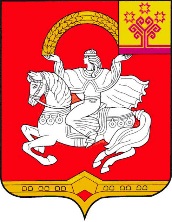 Чувашская  РеспубликаЯльчикский                                                                         муниципальный округАдминистрацияЯльчикского муниципального округаПОСТАНОВЛЕНИЕ  «6» сентября 2023 г. № 783село ЯльчикиПриложение №1 к Положению о предотвращении и урегулировании конфликта интересов при осуществлении закупок в соответствии с Федеральным законом от 5 апреля 2013 года №44-ФЗ «О контрактной системе в сфере закупок товаров, работ, услуг для обеспечения государственных и муниципальных нужд» в администрации Яльчикского муниципального округа Чувашской Республики и подведомственных учреждениях ВВ(указывается наименование подразделения по профилактике коррупционных и иных правонарушений государственного органа, органа местного самоуправления или организации)(указывается наименование подразделения по профилактике коррупционных и иных правонарушений государственного органа, органа местного самоуправления или организации)отот(Ф.И.О., замещаемая должность)(Ф.И.О., замещаемая должность)(Ф.И.О., замещаемая должность)(Ф.И.О., замещаемая должность)Декларация о возможной личной заинтересованности <1>Декларация о возможной личной заинтересованности <1>Перед заполнением настоящей декларации мне разъяснено следующее:- содержание понятий "конфликт интересов" и "личная заинтересованность";- обязанность принимать меры по предотвращению и урегулированию конфликта интересов;- порядок уведомления о возникновении личной заинтересованности при исполнении должностных (служебных) обязанностей, которая приводит или может привести к конфликту интересов;- ответственность за неисполнение указанной обязанности.Перед заполнением настоящей декларации мне разъяснено следующее:- содержание понятий "конфликт интересов" и "личная заинтересованность";- обязанность принимать меры по предотвращению и урегулированию конфликта интересов;- порядок уведомления о возникновении личной заинтересованности при исполнении должностных (служебных) обязанностей, которая приводит или может привести к конфликту интересов;- ответственность за неисполнение указанной обязанности."__" _________ 20__ г.(подпись и Ф.И.О. лица, представляющего сведения)ДаНетЯвляетесь ли Вы или Ваши родственники членами органов управления (совета директоров, правления) или исполнительными руководителями (директорами, заместителями директоров т.п.)Собираетесь ли Вы или Ваши родственники стать членами органов управления или исполнительными руководителями, работниками, советниками, консультантами, агентами или доверенными лицами (как на основе трудового, так и на основе гражданско-правового договора) в течение ближайшего календарного годаВладеете ли Вы или Ваши родственники прямо или как бенефициар <2> акциями (долями, паями) или любыми другими финансовыми инструментами какой-либо организацииСобираетесь ли Вы или Ваши родственники стать владельцем акций (долей, паев) или любых других финансовых инструментов в течение ближайшего календарного года в какой-либо организацииИмеете ли Вы или Ваши родственники какие-либо имущественные обязательства перед какой-либо организациейСобираетесь ли Вы или Ваши родственники принять на себя какие-либо имущественные обязательства перед какой-либо из организаций в течение ближайшего календарного годаПользуетесь ли Вы или Ваши родственники имуществом, принадлежащим какой-либо организацииСобираетесь ли Вы или Ваши родственники пользоваться в течение ближайшего календарного года имуществом, принадлежащим какой-либо организацииИзвестно ли Вам о каких-либо иных обстоятельствах, не указанных выше, которые свидетельствуют о личной заинтересованности или могут создать впечатление, что Вы принимаете решения под воздействием личной заинтересованностиЕсли Вы ответили "да" на любой из вышеуказанных вопросов, просьба изложить ниже информацию для рассмотрения и оценки обстоятельств (с соблюдением законодательства Российской Федерации, в частности, положений законодательства о персональных данных).Настоящим подтверждаю, что:- данная декларация заполнена мною добровольно и с моего согласия;- я прочитал и понял все вышеуказанные вопросы;- мои ответы и любая пояснительная информация являются полными, правдивыми и правильными.Настоящим подтверждаю, что:- данная декларация заполнена мною добровольно и с моего согласия;- я прочитал и понял все вышеуказанные вопросы;- мои ответы и любая пояснительная информация являются полными, правдивыми и правильными."__" _________ 20__ г.(подпись и Ф.И.О. лица, представляющего декларацию)"__" _________ 20__ г.(подпись и Ф.И.О. лица, принявшего декларацию)Приложение №2  к Положению о предотвращении и урегулировании конфликта интересов при осуществлении закупок в соответствии с Федеральным законом от 5 апреля 2013 года №44-ФЗ «О контрактной системе в сфере закупок товаров, работ, услуг для обеспечения государственных и муниципальных нужд» в администрации  Яльчикского муниципального округа Чувашской Республики и подведомственных учрежденияхЛицо, принявшее уведомление«____»_______ 20___ г.      __________                _____________________________________                         (подпись)                                                  (расшифровка подписи)Регистрационный №_____                                     Приложение №3 к Положению о предотвращении и урегулировании конфликта интересов при осуществлении закупок в соответствии с Федеральным законом от 5 апреля 2013 года №44-ФЗ «О контрактной системе в сфере закупок товаров, работ, услуг для обеспечения государственных и муниципальных нужд» в администрации Яльчикского муниципального округа Чувашской Республики и подведомственных учрежденияхN п/пДата регистрации уведомленияФ.И.О., должность руководителя, представив-шего уведомлениеКраткое содержание уведомления, количество листов уведомления, количество листов приложенийФ.И.О., подпись лица, зарегистриро-вавшего уведомление, отметка о выдаче копии зарегистри-рованного уведомленияОтметка о направлении уведомления, мотивированного заключения работодателю (его представителю) с указанием даты123456Чёваш РеспубликиЕлч.к муниципаллёокруг.Елч.к муниципаллёокруг.надминистраций.ЙЫШЁНУ2023 =? сентябрĕн 14 - м.ш. № 801   Елч.к ял.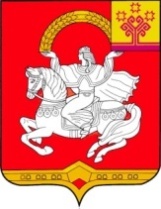 Чувашская  РеспубликаЯльчикскиймуниципальный округАдминистрацияЯльчикскогомуниципального округа 	ПОСТАНОВЛЕНИЕ«14 »  сентября  № 801  село Яльчики